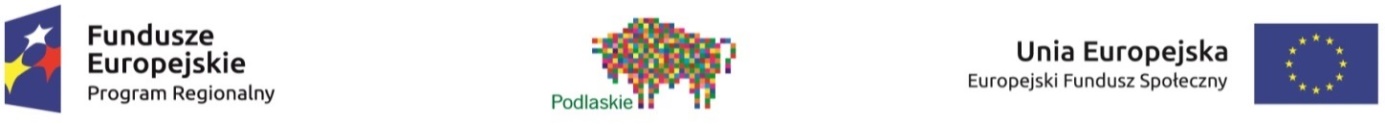 Załącznik 10 c - Lista powiatów województwa podlaskiego nieobjętych Programem badań przesiewowych raka jelita grubegoLista została przygotowana na podstawie danych Centrum Onkologii – Instytutu im. Marii Skłodowskiej – Curie w Warszawie (Uchwała nr 24/2016 Komitetu Sterującego do spraw koordynacji interwencji EFSI w sektorze zdrowia z dnia 29 kwietnia 2016r.).Lista powiatów województwa podlaskiego nieobjętych Programem badań przesiewowych raka jelita grubego w 2015 roku (województwo podlaskie)PowiatWielkość populacji 55- 64 lata
w roku 2015Augustowski7 604Bielski7 955Grajewski6 543Hajnowski7 203Kolneński4 666Łomżyński6 103Moniecki5 280Sejneński2 762Siemiatycki6 396Sokólski9 516Suwalski4 327Wysokomazowiecki7 640Zambrowski5 873M. Łomża9 684M. Suwałki9 874